MANGU HIGH SCHOOL TRIAL 2 MOCK 2021121/1MATHEMATICS  ALT A.PAPER 1OCT/NOVERMBER 2021MARKING SCHEMESOLUTIONMARKCOMMENTS1.-2 (5 +3) – 9 ÷ 3 +5- 16 – 3 +5- 19 + 5 = -14- 3 + 2 x 4 - 3 + 8 = 5- 14    5= - 2  4         5M1M1A1NumeratorDenominator  A0       Accept – 2.832.  1  +  1  =     2 + 1    =   3  6      12          12          12   4  x   9    =   1   9     12         3  1   +  1   +  1  =  2 + 1 + 4    =  76       12      3           12             121 –  7    =   5       12       1212  x 10  524 haB1B1M1A1Fraction for grazingFraction for unused land.43.2y + 3x = 11   y = -3x   + 11           2        2M1 = -  -3            2M2 =  2          3y + 4 =  2x + 3     33y – 2x = - 6 A(3,0)              B(0, -2)B1B1B1Check equivalents.For both coordinates of A and B.34.Kitale                      400 km                      Lodwar8.00 a.m.                                                   8.30Bus                                                           Car80 km/h                                                     120 km/h30  x  80  = 4060400 – 40 = 360Relative speed 120 + 80 = 200 T = 360  = 1.8 hrs       2001hr   48 min.    8.30+  1.48  10.18  10.18 amB1B1B1Must have units35.x  + x + 2 + x + 4+x + 6 > 24    4x + 12 > 24     4x > 12       x > 3   5,  7,  9, 11M1A1B1All four correct36.1 Euro = ksh 112.326000 Euros = 6000 x 112.32673920673920 – 260,000        = 413920Ksh 96.90 = 1 US dollarKsh. 413920 = 413920 x 1    96.904271.62M1A1M1A17.AB = OC  - OA  =  -3        -   -6         -2   =     3          2AC   = 3AB         = 3  3                2          =   9               6OC   = OA   + AC         =    -6    +      9               -2            6         =   3              4C (3,4) M1M1A138. x    -  6 ÷ =  x  - 6 ÷  2                             y2= 4y2 – 6 x y2                   2= 4y2 – 3y2= y2M1M1A139.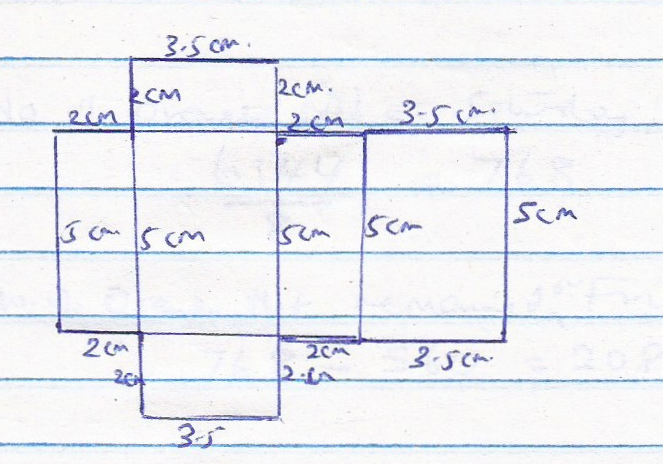    S.A = (5 x 3.5 x 2)  + (5 x 2 x 2) + (3.5 x 2 x 2)         = 35 + 20 + 14         = 69 cm2B1M1A1Complete and labelled diagram310.QS = 4.8 ± 0.1cm 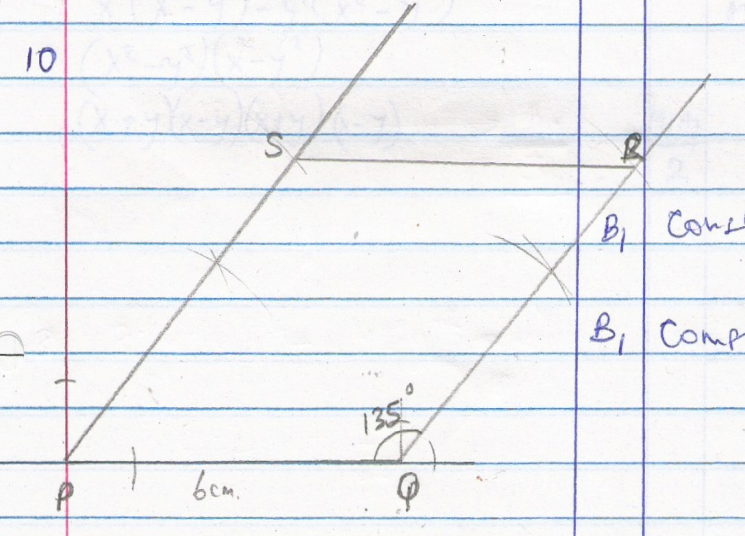 B1B1B1Construction of 450Completetion of PQRS.Measure of the shortest diagnol SQ.311.No. of oranges sold on Saturday;           6144   = 768              8No. of oranges that remained on Friday;       768 – 560  = 208No. of oranges bought on Thursday .       208 + 750  + 750 + 240        = 1948M1M1M1A1 division  subtraction  Addition412.x4 – x2y2 – x2y2 + y4x2 (x2 – y2) – y2 (x2 – y2)   (x2 – y2) (x2 – y2) (x + y) (x – y) (x + y) (x – y)M1A1Award marks for working by inspection213.Sin (3y – 500) = cos (2y + 100)3y – 500 + 2y + 100 = 900   5y – 400 = 90   5y = 1300      y = 260M1M1A1314.S.A of solid = rl + 2r2= 3.142 x 6 x 10 + 2 x 3.14 x 62= 188.52 + 226.224= 414.744= 414.74 cm2 (2 d.p)M1M1A1Exp. Of areasAddition of areas315.Length of an arc =  crLet OA = x 2x   + 2  (x + 5) = 14 5        5 2x + 2x + 10 = 70                                                       4x = 60    x = 15   OA= 15 cmM1M1A1PerimeterSolving316.	L1 =    0	L2	(0, 4) 	(5, 0)		5y = -4 + 20		   5y  - 4 + 20		  y  							B1317.a)Commission    480,000 – 120,000 = 360,000     8     x y = 360,000    100   y = 360,000 x 100            8     y = 4,500,000   1,000,000 + 4,500,000               5,500,000b) (i)  118   x 5500,000          100            6,490,000     8    x  (6,490,000 = 1,000,000)   100   8     x  5,490,000  100             =  439200   (ii) 70   x  6,490,000         100         4,543,000          80    x (4,543,000 – 1,000,000)         100        80  x 3,543,000       100             = 283,440     120, 000 + 283,440              = 403,440   M1M1M1A1 M1M1A1M1M1A1Process of finding 4,500,000Summation 1018.(a)  108  x 22  x 20 x 20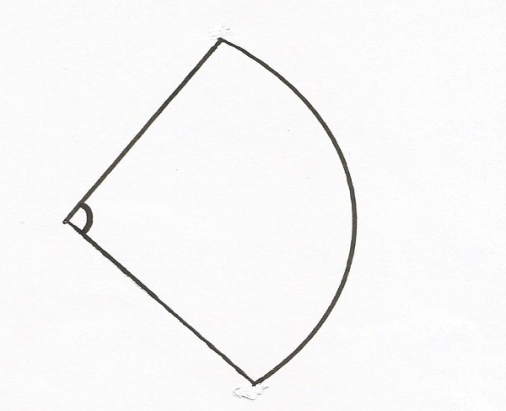  360       7       377.14(b) 3.77.14 = 22 x  r  x 20                       7       r = 377.14 x 7             22 x 20       r = 6(c) h2 + 62 = 202    h = 202 – 62     h = 18(d)   18   = 6        12      r       r = 4  Volume of smaller cone = 1  (14)2 x 12                                             3  Volume of  larger cone      1    (6)2 x 18                                             3    1   (6)2 x 18 – 1/3 (4)2 x 12    3                              = 477.71M1A1M1M1A1M1A1M1M1A1 cals = 3.76. 99 = 3.142 = 377.04Follow through.Follow through.Expressions for the two volumes.SubtractionExpression for the 2 Volume Subtraction  cal = 477.52 = 3.142 = 477.5841019.(a) Det. 42 - 20=22    Inverse A-1 =    1       7     - 5                            22      -4     6   (b) (i)   6     5       x     =    520                4     7       y           530(ii) 1      7    -5      6   5      x    = 1    7    -5     520      22   -4     6      4   7      y      22   -4   6      530   1  0      x    =   45   0  1      y         50                 x   =   45                  y         50     x = 45; y = 50(c) Total cost of loaves of bread       = (45 x 240) + (50 x 100)       = 10800 + 5000       = 15,800   Total cost with discount;       45 x 240 x 90     +     50 x 100 x 87              100                            100       9,720  + 4350       = 14070  % discount = 15 800 – 14070                            15800                                     = 10.94936709                       = 10.95%B1B1B1M1M1A1M1 M1A1Alt 1020.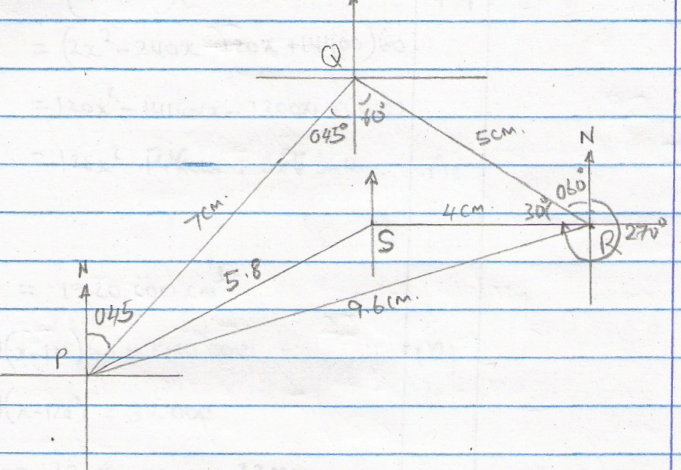 (a)  (b)   (i)   9.6 km + 0.1                 750 + 0.1          (ii)   5.8 km + 0.1                    2460 + 0.1(iii) Area = ½ x 7 x 5 sin 1050 – ½ x 4 x 5.8 sin 154                   = 16.90370196 – 5.085105303                   = 11.81859666                    = 11.82 cm2                 B1B1B1B1B1B1 B1M1 M1A1Location of point QLocation of point RLocation of point S.Distance of R from PBearing of R from PDistance of P from SBearing of P from S1021.(a) (i) Length = 2x - 120          Width = x – 120          Volume = (2x – 120) (x – 120) 60                        = (2x2 – 240x – 120x + 1440)60                        = 120x2 – 14400x – 7200 + 864000                        = 120x2 – 21600x +864800 .        (ii) Volume = 1920 000 cm3              (2x – 120)  (x – 120) 60 = 1,920, 000              (2x – 120) (x – 120) = 32 000              2x2 – 240x – 120x +14400 = 32 000               2x2 – 240x – 120x = 17600                 x2 – 180x – 8800 = 0                        x= 180  +   (-180)2 – 4 x 1 x -8800                                                      2 x1                      = 180 + 32400 + 35200                                          2                         = 180 + 260                                    2                       Either x = 220 or -40                                  x  -40                                  x = 220 cm                      Length = 440 cm  (b) Area of sheet = 440 x 220                             = 96 800 cm2                            = 96 800 = 9.68m2                               10 000     Cost  = 9.68 x 1000              = sh 9680    Labour = 300 x 6 = sh 1800    Total cost = 9680 + 1800                      = sh 11480   S.P. = 130 x sh.11480              100         = sh 14924B1M1A1M1M1M1A1B1M1A11022.PQRS drawn4     +   -7    =    -3  ,  P1   -3,06          -6           06   +   -7    =  -1  ,      Q1     -1, -33        -6         -3  4   +    -7    =   -3   ,    R1    - 3, -24         -6         -22   +  -7   =   -5   ,    S1   -5, -3   3       -6        -3Line y = 1Diagram PII  QII   RII  SIIImage P111  QIII  RIII   SIII Two  bisectorsCentre of rotation, C (7.5, 0.5) + 0.1 for each        coordinate.Angle of rotation = -900B1B1B1B1B1B2B1B1B1Diagram Diagram Coordinates(Line y – x = 0 can be impliedAccept 900 clockwise1022.23.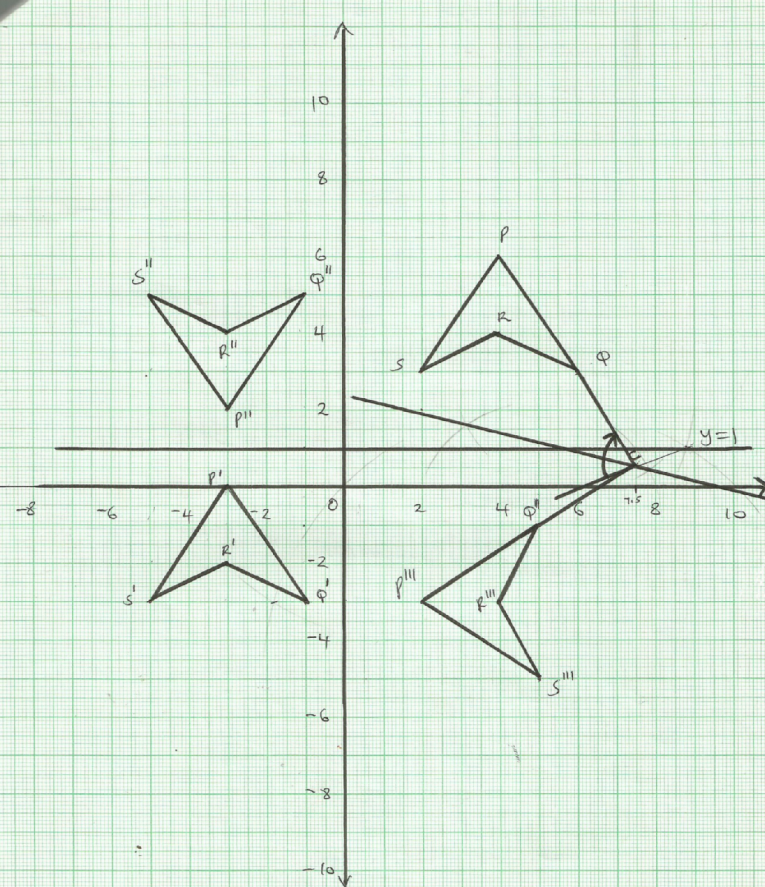 (a) Time (Min)      f.         x           fx                 cf       11 – 20           70       15.5       1085             70       21 – 30           100     25.5       2550            170       31 – 40           200     35.5       7100            370       41 – 50           100     45.5        4550           470       51 – 60             30      55.5       1665           500                           = 500          = 16950          Mean, x    =                            = 16950                                 500                          = 33.90(b) Median position = 500   = 250th                                        2       Median class: 31 – 40        Median value = 30.5 + 250 – 170 x 10                                              200                                 = 30.5 + 80   x 10                                               200                                = 30.5 x 4                                = 34.5B1B1B1B1M1A1B1B1M1A1f columnx columnfx column and   exp. For  xMedian classFor 250 – 170Expression1024.(a)	(i)	a = 5 – 2t						M1	C must be included			V = 5(0) + (0)² + C = 2					M1			t = 0		C = 2					V = 5t - t² + 2					A1t = 2V = 5(2) – (2)² + 2						M1   = 8m/s							A1	(b)	a = 5 – 2t = 0							M1	Max velocity t = 0		 t = 2.5 seconds							A1								M1			M1	Substitution of values						15.42 metres			A110